JECTIVESOBJECTIVES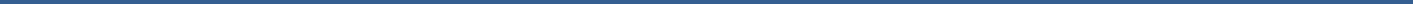 I possess the ability to mold myself in the same way as the business environment requires and capable of achieving desired results in the role I fulfill.EXPERIENCE SUMMARYWorked with L&T Infotech Ltd, Mumbai for 27 months.Experience in development using SharePoint 2013, SharePoint Online(Office 365) and SharePoint 2010Worked on OOTB web parts in SharePoint 2013, SharePoint 2013 and developed custom web parts using JavaScript, jQuery, HTML, CSS and Bootstrap.Experienced with SharePoint branding with knowledge of creating and editing master pages and page layouts for entire site.Hold a Master’s Degree in Computer Application.PROJECT DETAILSProject 1Project 2Project 3Project 4Project 5Project 6KEY SKILLS                 ACADEMIC QUALIFICATIONTRAINING/SEMINARS ATTENDED                 PERSONAL INFORMATIONDate of Birth:                              9th June, 1990Permanent Address:                  Flat no. G01A , Diamond 1, Dubai MarinaStatus:                                          MarriedHobbies:                                      Travelling and cookingDECLARATIONI hereby, declare that the information stated above is true to the best of my knowledge. Project NameOnline Banking System(Training)Team Size5Start Date15 August 2014End Date30 August 2014DescriptionOnline Banking System is divided into five modules:Home and Login moduleFund Transfer moduleAccount Summary moduleLoan moduleInsurance moduleOnline Banking System is divided into five modules:Home and Login moduleFund Transfer moduleAccount Summary moduleLoan moduleInsurance moduleOnline Banking System is divided into five modules:Home and Login moduleFund Transfer moduleAccount Summary moduleLoan moduleInsurance moduleRole & ContributionUI Designer, Database Handling, TesterUI Designer, Database Handling, TesterUI Designer, Database Handling, TesterTechnologiesAsp.net Framework, C#, Html, CSS, JavaScriptAsp.net Framework, C#, Html, CSS, JavaScriptAsp.net Framework, C#, Html, CSS, JavaScriptToolsVisual Studio 2012, Sql Server 2008Visual Studio 2012, Sql Server 2008Visual Studio 2012, Sql Server 2008Project NameInternal MigrationTeam Size3Start Date15 September 2014End Date30 September 2014Role & ContributionMigrated SharePoint 2010 portal to SharePoint 2013 portal. Migrated SharePoint 2010 portal to SharePoint 2013 portal. Migrated SharePoint 2010 portal to SharePoint 2013 portal. ToolsP2P ToolsP2P ToolsP2P ToolsProject NameRHYTHM portalTeam Size3Start Date1-October-2014End Date9-Sept-2016DescriptionContent management and social collaboration portal for Technology Office. Content management and social collaboration portal for Technology Office. Content management and social collaboration portal for Technology Office. Role & ContributionRole: Team MemberContribution:Developed various components for Rhythm SharePoint portal. Worked on customization of Search engine.Developed various web parts using JavaScript, HTML and CSS. Master pages, Page layouts, Display Templates and InfoPath forms. Role: Team MemberContribution:Developed various components for Rhythm SharePoint portal. Worked on customization of Search engine.Developed various web parts using JavaScript, HTML and CSS. Master pages, Page layouts, Display Templates and InfoPath forms. Role: Team MemberContribution:Developed various components for Rhythm SharePoint portal. Worked on customization of Search engine.Developed various web parts using JavaScript, HTML and CSS. Master pages, Page layouts, Display Templates and InfoPath forms. TechnologiesSharePoint 2013SharePoint 2013SharePoint 2013ToolsVisual Studio 2012 , SQL server 2008, SharePoint Designer 2013Visual Studio 2012 , SQL server 2008, SharePoint Designer 2013Visual Studio 2012 , SQL server 2008, SharePoint Designer 2013Project NameWebsite for ColoplastTeam Size5Start Date01-December-2014End Date15-December-2014DescriptionDeveloping UI and other components for Coloplast Connect News websiteDeveloping UI and other components for Coloplast Connect News websiteDeveloping UI and other components for Coloplast Connect News websiteRole & ContributionRole: Tester, DeveloperContribution:Developing various web parts and other functionality like Comments for the Coloplast Connect website and creating custom web parts. Working on CSS and HTML for the components developed. Making test cases and developing page layouts for different pages.Role: Tester, DeveloperContribution:Developing various web parts and other functionality like Comments for the Coloplast Connect website and creating custom web parts. Working on CSS and HTML for the components developed. Making test cases and developing page layouts for different pages.Role: Tester, DeveloperContribution:Developing various web parts and other functionality like Comments for the Coloplast Connect website and creating custom web parts. Working on CSS and HTML for the components developed. Making test cases and developing page layouts for different pages.TechnologiesSharePoint 2013SharePoint 2013SharePoint 2013ToolsVisual Studio 2012 , SQL server 2008, SharePoint Designer 2013Visual Studio 2012 , SQL server 2008, SharePoint Designer 2013Visual Studio 2012 , SQL server 2008, SharePoint Designer 2013Project NameReport Generation for HBOTeam Size3Start Date04-May -2015End Date05-June-2015DescriptionReport generation.Report generation.Report generation.Role & ContributionRole: Team MemberContribution:Configuring SSRS on the farm. Creating the environment (lists and libraries) for report generation. Role: Team MemberContribution:Configuring SSRS on the farm. Creating the environment (lists and libraries) for report generation. Role: Team MemberContribution:Configuring SSRS on the farm. Creating the environment (lists and libraries) for report generation. TechnologiesSSRS (SQL Server Reporting Services)SSRS (SQL Server Reporting Services)SSRS (SQL Server Reporting Services)ToolsVisual Studio 2012 , SQL server 2008, SharePoint Designer 2013Visual Studio 2012 , SQL server 2008, SharePoint Designer 2013Visual Studio 2012 , SQL server 2008, SharePoint Designer 2013Project NameCreated internal collaboration portal for Vattenfall Team Size3Start Date04-May -2016End Date08-Sept-2016DescriptionCreated internal collaboration portal for client Vattenfall which is based in Europe. Using this portal, Vattenfall employees could interact with each other, put announcements on the site, contain document libraries, tasks, etc.Created internal collaboration portal for client Vattenfall which is based in Europe. Using this portal, Vattenfall employees could interact with each other, put announcements on the site, contain document libraries, tasks, etc.Created internal collaboration portal for client Vattenfall which is based in Europe. Using this portal, Vattenfall employees could interact with each other, put announcements on the site, contain document libraries, tasks, etc.Role & ContributionRole: Team MemberContribution:Created environment for the website using SharePoint o365.Created list and libraries.Used various OOTB functionalities for developing the site.Created a customized webpart for site provisioning using javascripts.Provided site permission levels. Role: Team MemberContribution:Created environment for the website using SharePoint o365.Created list and libraries.Used various OOTB functionalities for developing the site.Created a customized webpart for site provisioning using javascripts.Provided site permission levels. Role: Team MemberContribution:Created environment for the website using SharePoint o365.Created list and libraries.Used various OOTB functionalities for developing the site.Created a customized webpart for site provisioning using javascripts.Provided site permission levels. ToolsSharePoint o365, SharePoint Designer 2013SharePoint o365, SharePoint Designer 2013SharePoint o365, SharePoint Designer 2013Programming LanguagesC, C++, C# Query Language: PL/SQLWeb Languages: HTML, CSS, JavaScript, JQuery , Bootstrap (Basic)Operating System Windows (XP,7,8)Tools /DB/PackagesDB: SQL Server 2008Tools: Visual Studio 2012, Sharepoint Designer 2013Education & CredentialsYear	   Course                  Name of Board/University       %age 			2014 	      MCA 			 P.T.U		          83				2011 	      BCA 			 P.T.U             	          71	      			 	2008	      XII 			 C.B.S.E		          72		               		2006	       X                                        C.B.S.E		          81		Training / SeminarDurationYearBoot Camp22 days2014Asp.net specialization 26 days2014Project Gladiator15 days2014SharePoint 2013 8 days2014CSS, HTML 2 days2015SharePoint Branding 1 day 2015